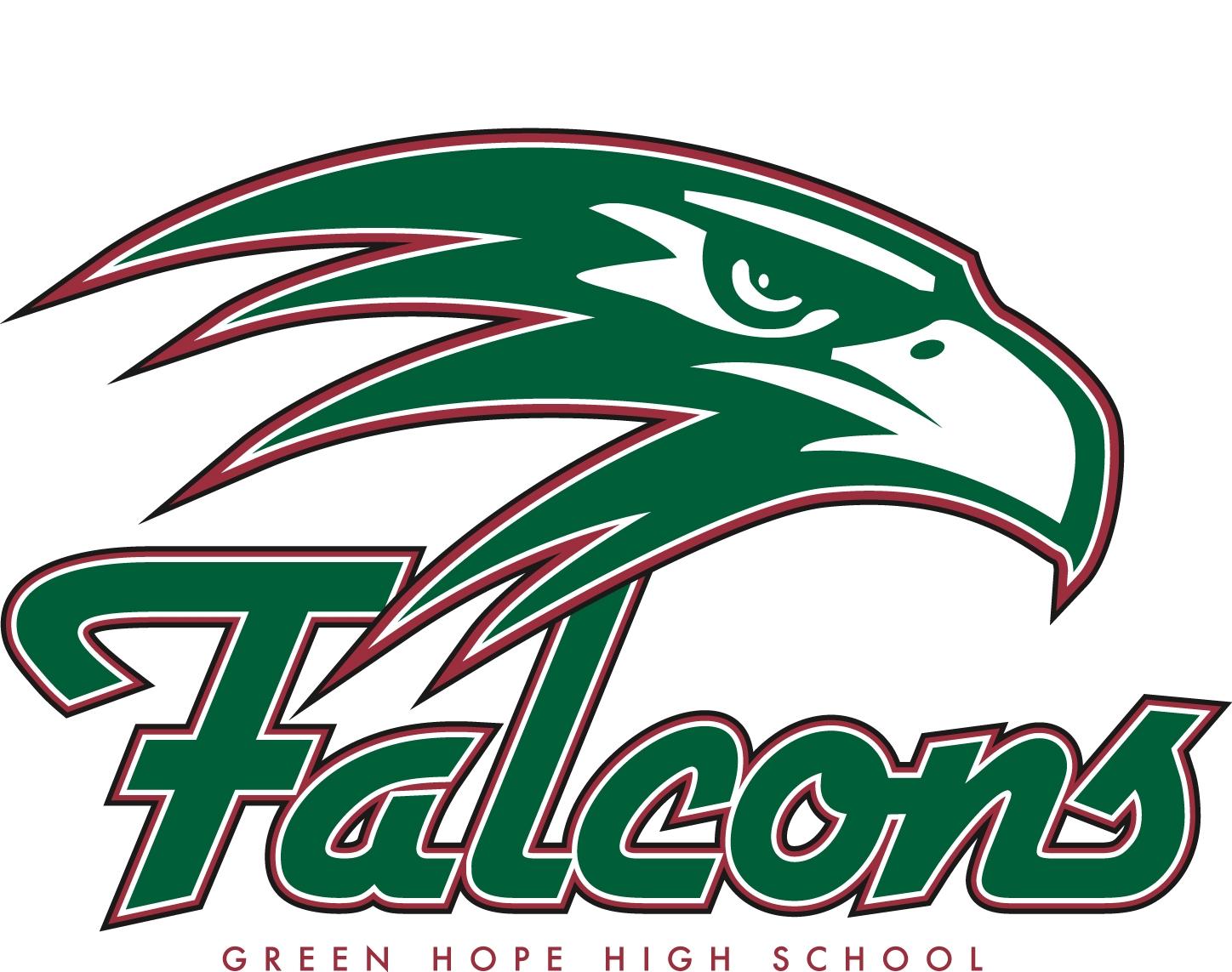 Dear Senior, 	Congratulations on reaching a milestone in your academic career. This will be an exciting year for you as we work together on post-secondary decisions. Senior conferences will start on Monday, September 12, 2016.  This conference is for students only and will provide you with the opportunity to meet with your assigned counselor individually.  During this conference, we will review information that will assist you with your post-secondary/college planning, review your transcript to check credits, and discuss individual questions and concerns pertaining to post-secondary activities. 	Please note that you may set up an appointment to meet with your counselor if you have any additional questions following your senior conference.  Good luck with this process and we look forward to working with you this school year!Sincerely,GHHS Student ServicesCaseload Counselors:			Email Address:A – Coo:  	Anne Miller  			amiller@wcpss.netCor – Har:  	Jill Purcell 			jpurcell@wcpss.net  Has – Loo:  	Justin McIntyre  		jmcintyre@wcpss.netLop – Peh: 	Cassie O’Neil 		koneil@wcpss.netPel – Spa: 	Nick Perfetto 		nperfetto@wcpss.netSpe – Z:  	Allison Tibbetts 		atibbetts@wcpss.netGreen Hope High School College/Application/Recommendation Letter Student QuestionnaireStudents: To assist in writing an accurate and detailed letter of recommendation for the college(s) to which you are applying, please fill out the attached form carefully. Please give these questions some serious thought. You want to be portrayed in the best possible light. Name: ____________________________Counselor:_________________________Leadership, Extracurriculars and Service Activities:List clubs, organizations, sports, community activities and/or part-time employment. (You may attach your resume for this section)In what ways have you demonstrated leadership in school, at home, or in the community? What extracurricular activity or experience has been the most important to you? Please explain why? ______________________________________________________________________________________________________________________________________________________________________________________________________________________________________________________________________________________________________________________________________________________________________________________________________________________________________________________________________________________________________________________________________________________________________________________________________________________________________________________________________________________________________________________________________________________________________________________________________________________________________________________________________________________________________________________________________________________________________________________________________________________________________________________________________________________________________________________________________________________________________________________________________________________________________________________________________________________________________________________________________________________________________________________________________________________________________________________________________________________________________________________________Academic:Which courses have given you the most difficulty? Why? How did you handle this situation?______________________________________________________________________________________________________________________________________________________________________________________________________________________________________________________________________________________________________________________________________________________________________________________________________________________________________________________________________________________________________________________________________________________________________________________________________________________________________________________________________________________________________________________________________________________________________________________________________________________________________________________________________________________________________________________________________________Personal:What three adjectives would you use to describe yourself? Give examples to explain why you chose these adjectives. 	1.___________________       2._____________________	3.______________________________________________________________________________________________________________________________________________________________________________________________________________________________________________________________________________________________________________________________________________________________________________________________________________________________________________________________________________________________________________________________________________________________________________________________________________________________________________________________________________________________________________________________________________________________________________________________________________________________________________________________________________________________________________________________________________________________________________________________________________________________________________________________________________________________________________How have you changed as a person/student since freshman year?  Describe any particular situations that may have shaped your character, personality, academic performance or participation in school. __________________________________________________________________________________________________________________________________________________________________________________________________________________________________________________________________________________________________________________________________________________________________________________________________________________________________________________________________________________________________________________________________________________________________________________________________________________________________________________________________________________________________________________________________________________________________________________________________________________________________________________________________________________________________________________________________________________________________________________________________________________________________________________________________________________________________________________________________________________________________________________________________________________________________________________________________________________________________________________________________________________________________________________Green Hope High School College/Application/Recommendation Parent QuestionnaireParents: A very important part of many of your son or daughter’s upcoming college applications will be a written recommendation (often referred to as the “Secondary School Report”) from his or her counselor. The role of the counselor’s recommendation is to present the student from a holistic standpoint to the admissions committee. In each student’s letter, we strive to address the academic, social, emotional, and extracurricular life of the student. In the past, we have found the parent’s perspective extremely helpful in writing a comprehensive and personal letter. Please answer the following questions to tell us about your son or daughter. Parent Name____________________________Student Name___________________________What outstanding accomplishments do you feel your child has achieved since his/her freshman year? __________________________________________________________________________________________________________________________________________________________________________________________________________________________________________________________________________________________________________________________________________________________________________________________________________________________________________________________________________________________________________________________________________________________________________________________________________________________________________________________________________________________________________________________________________________________________________________________________Is there anything else you would like to share about your child (or your family situation in general)?__________________________________________________________________________________________________________________________________________________________________________________________________________________________________________________________________________________________________________________________________________________________________________________________________________________________________________________________________________________________________________________________________________________________________________________________________________________________________________________________________________________________________________________________________________________________________________________________________RESUME:The development of your student resume is an important step in planning for your future.  You will use your student resume for many pursuits, including, but not limited to:  after-school and summer employment, volunteer work, job shadowing and internships, college applications, and scholarship applications. Teachers and school counselors may use your resume (during the senior year) to write recommendations and to help you with the scholarship process.  Each senior is encouraged to have a resume and share it with his/her counselor.Your resume should be in a format that best highlights your experience, education, and interests.  One possible resume format will include the following sections:Heading:  Name, Address, Telephone, EmailSkills: Technical/Computer Skills, People Skills, Language Skills, Work Skills, CertificationsEducation: Specialized classes or training, expected graduationExperience: Volunteer and paid work, special projects you have completedActivities: School and community activities in which you have participated (include dates, offices and awards)Interests: Cover anything not in “Activities”References: At least two non-family persons who can say great things about you, your character and your workTo create an online resume, visit CFNC.org and click on the Student Planner tab. You will need to create a USERNAME to use the High School Planner feature.Green Hope High School College/Application/Recommendation Teacher QuestionnaireStudents: Please provide each teacher with a “Teacher Comment Request” slip (below). Remember to write your full name on the slip prior to giving it to your teacher(s).  This slip will serve as a request for your teacher(s) to write a few sentences about you which will assist your counselor in completing your counselor statement/recommendation. -------------------------------------------------------------------------------------------------------------------------------TEACHER COMMENT REQUESTTeacher: Please access the link on the Green Hope Staff Google Site to complete comments for this student. As a reminder, you must be logged in to your Wake County google account to submit your feedback, and your comments will be confidential.  Feel free to share any information that speaks to the student’s character (e.g., shows leadership in group projects, always helps out other students, extends learning outside of the classroom beyond assigned requirements). This information will help the counselor get a better understanding of who the student is in the classroom. Student Name_________________________________________________-------------------------------------------------------------------------------------------------------------------------------TEACHER COMMENT REQUESTTeacher: Please access the link on the Green Hope Staff Google Site to complete comments for this student. As a reminder, you must be logged in to your Wake County google account to submit your feedback, and your comments will be confidential.  Feel free to share any information that speaks to the student’s character (e.g., shows leadership in group projects, always helps out other students, extends learning outside of the classroom beyond assigned requirements). This information will help the counselor get a better understanding of who the student is in the classroom. Student Name_________________________________________________-------------------------------------------------------------------------------------------------------------------------------TEACHER COMMENT REQUESTTeacher: Please access the link on the Green Hope Staff Google Site to complete comments for this student. As a reminder, you must be logged in to your Wake County google account to submit your feedback, and your comments will be confidential.  Feel free to share any information that speaks to the student’s character (e.g., shows leadership in group projects, always helps out other students, extends learning outside of the classroom beyond assigned requirements). This information will help the counselor get a better understanding of who the student is in the classroom. Student Name________________________________________________ActivityYears of Involvement (9-12)Offices held, Positions, Awards